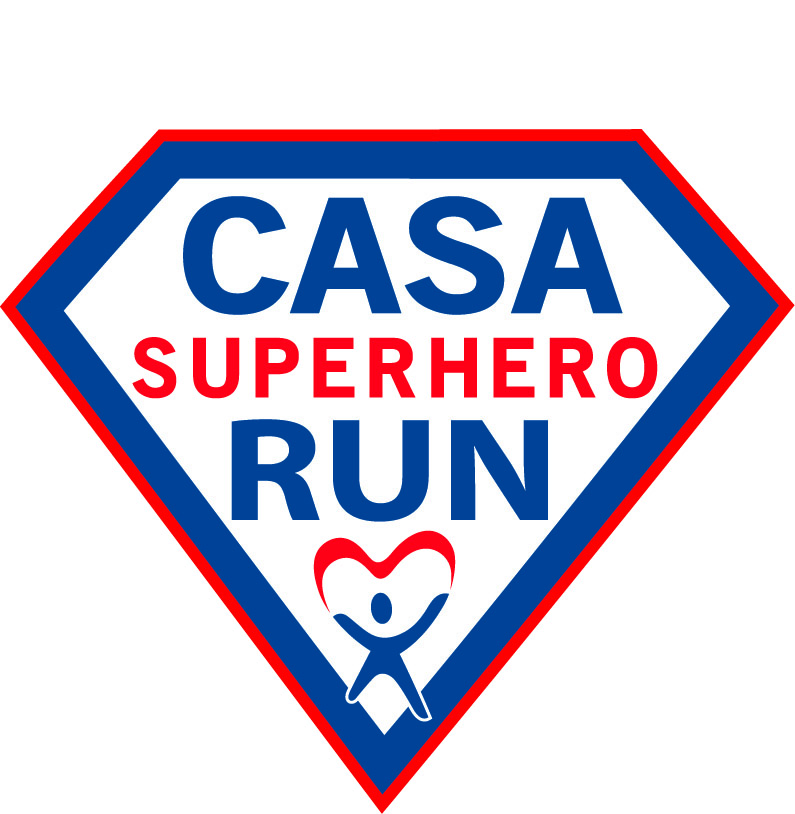 INDEMNITY AND RELEASE FORMRegister online at:  www.casalctx.orgACKNOWLEDGEMENT AND RELASE (entry form not valid unless signed and dated below) :As used herein, “I,” “me,” “my,” or the “undersigned” refers to the person signing this Acknowledgement and Release below as well as my child(ren) and others for whom I have legal responsibility, if I am signing as a parent or legal guardian I am aware that participation in this race event is a potentially hazardous activity, and that I should not so participate unless physically able. I certify that I am medically fit to participate, and will have sufficiently trained for the Event prior to participation. I agree to abide by the rules and the decisions of any Event Officials relating to participation, and assume all risks associated with participation in the Event or any associated Event or activities, including but not limited to falls, contact with other participants, effects of weather such as high heat and/or humidity, traffic or road conditions, medical events during or after the Event, and acts of God, all such risks being known and appreciated. Further, in consideration for CASA permitting the undersigned to participate in the Event the undersigned hereby expressly does hereby release and hold harmless, and agrees to defend and indemnify CASA of Liberty/Chambers Counties, and CASA SUPERHERO 5K & 10K FUN RUN, (2) all race-day volunteers, (3) all event promoters and sponsors, and (4) their respective agents, representative, employees, members, officers, directors, and successors (the “indemnified parties”) form the consequences of said indemnified parties’ negligence, gross negligence, and knowing misconduct in connection with the undersigned’s participation in the Event. The undersigned understands that by signing this Indemnity and Release he/she is giving up any rights to sue the indemnified parties for such acts of their negligence, gross negligence, and knowing misconduct in connection with the undersigned’s participation in the Event. This Acknowledgement and Release extends to any and all damages sustained by the undersigned in connection with their participation in the Event, including but not limited to personal injury, pain and suffering, mental anguish, lost earnings, loss of earning and earning capacity, loss of consortium, wrongful death, survival, property damage, exemplary damages, out of pocket expenses, attorneys’ fees, and court costs. For the same consideration, I grant full permission to CASA and its designees to use my name, photographs, videotapes, motion pictures, or other recordings of my participation in this Event, without obligation or liability to me. I also understand that my entry fee is nonrefundable. I have read this agreement carefully, and understand it, and certify my agreement by my signature below. NOTE: Runners under 18 years of age must have parent’s signature (on parent’s signature line) or read and check online waiver. Signature: __________________________                            Date: ___________Signature of Parent or Guardian/Entrant: ___________________________   Date: __________(Required if entrant is a minor) This entry is invalid unless signed by entrant or guardian.